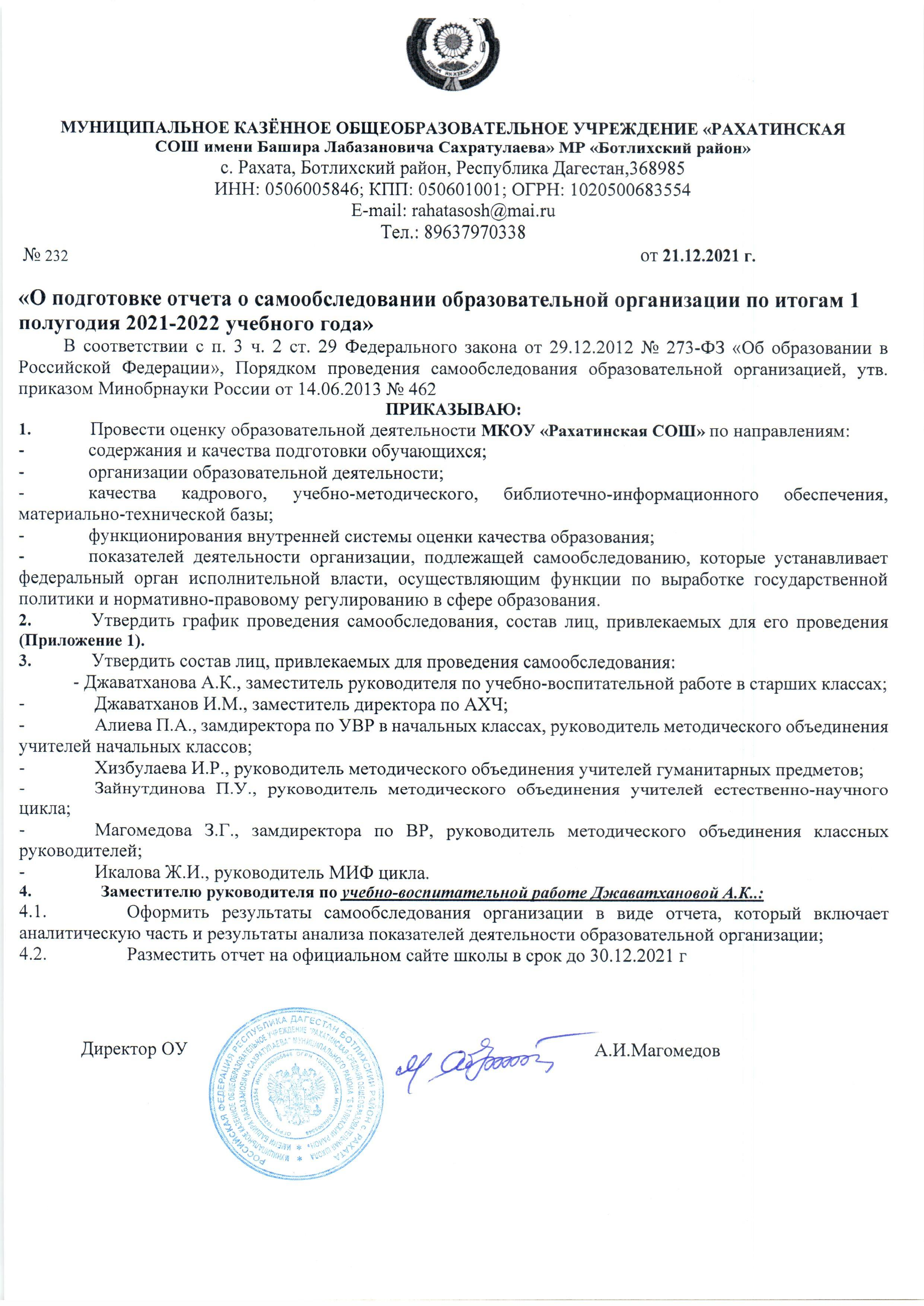 Приложение 1 к приказу от 21.12.2021 № 232График проведения самообследования образовательной организации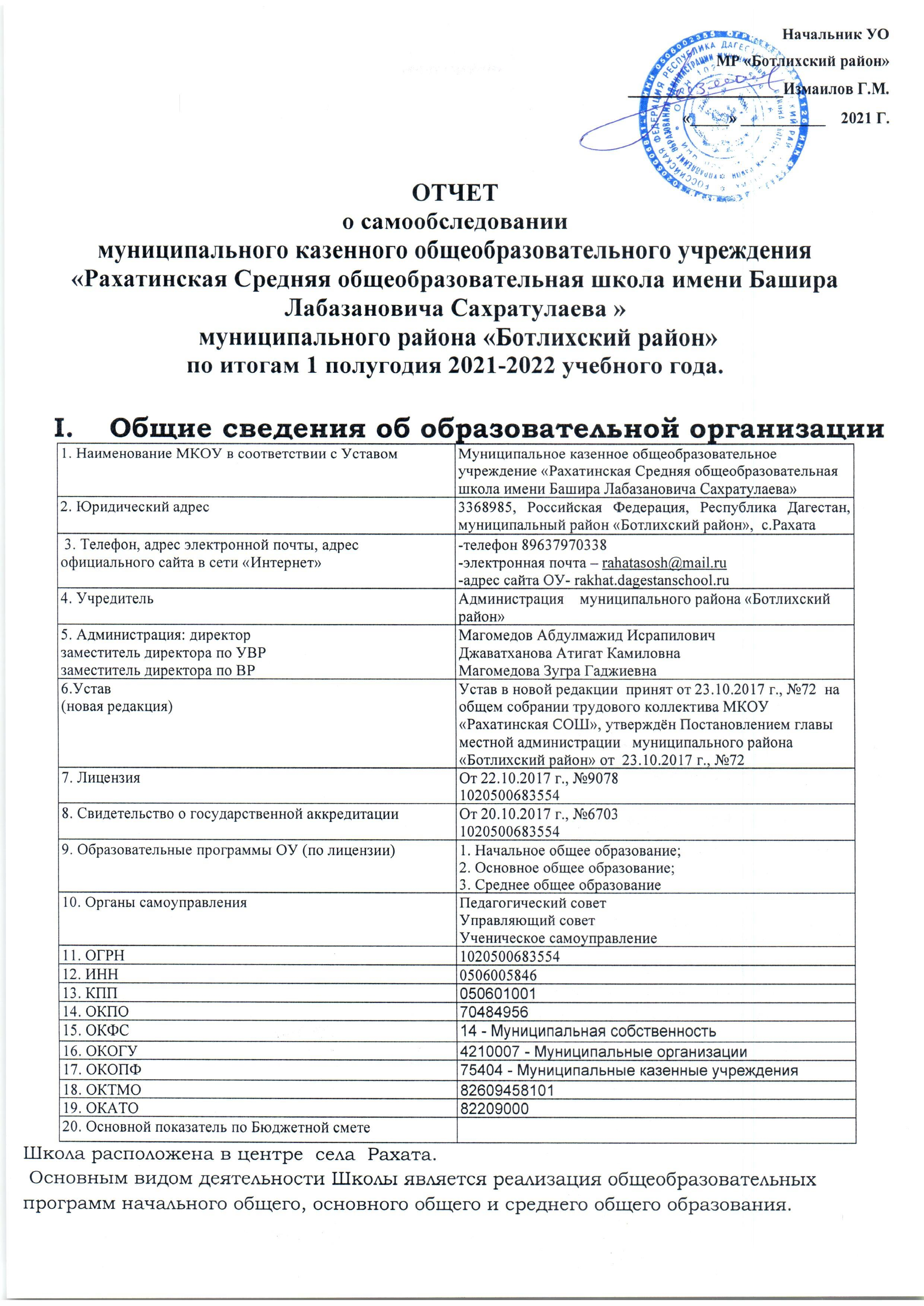 Аналитическая частьI. Оценка образовательной деятельностиОбразовательная деятельность в Школе организуется в соответствии с Федеральным законом от 29.12.2012 № 273-ФЗ «Об образовании в Российской Федерации», ФГОС начального общего, основного общего и среднего общего образования, СП 2.4.3648-20 «Санитарно-эпидемиологические требования к организациям воспитания и обучения, отдыха и оздоровления детей и молодежи», СанПиН 1.2.3685-21 «Гигиенические нормативы и требования к обеспечению безопасности и (или) безвредности для человека факторов среды обитания», другими нормативными правовыми актами, которые регулируют деятельность образовательных организаций, основными образовательными программами. локальными нормативными актами Школы.В школе успешно реализуются программы начального общего образования, основного общего образования и среднего (полного) общего образования. С 1 сентября 2010 года школа эффективно работает по ФГОС НОО, в 2015 году начата реализация ФГОС ООО, в 2020 году начата реализация ФГОС СОО. Как показал анализ результатов освоения ООП НОО, ООП ООО и ООП СОО в школе  созданы оптимальные условия для перехода на новые стандарты.Таким образом, в 2021 г. в школе  реализовывались:Основная образовательная программа начального общего образования (1-4 кл., ФГОС НОО);Основная образовательная программа основного общего образования (5-9 кл., ФГОС ООО);Образовательная программа среднего общего образования (10-11 кл. ФГОС СОО).С текстами программ можно ознакомиться на сайте школы В соответствии с образовательными программами в учебный план школы включены:предметные области, являющиеся обязательными при реализации ФГОС, перечень учебных предметов, обязательных для изучения на указанных ступенях обучения;перечень предметов, необходимых для реализации компонента образовательных программ, формируемых школой.В 2020 году в результате введения ограничительных мер в связи с распространением корона вирусной инфекции часть образовательных программ в 2020/2021 учебном году пришлось реализовывать с применением электронного обучения и дистанционных образовательных технологий. Для этого использовались федеральные информационные ресурсы, в частности, Российская электронная школа, платформы «Учи.ру» , «Я класс».II.  Оценка воспитательной деятельностиДанная программа воспитания направлена на решение проблем гармоничного вхождения школьников в социальный мир и налаживания ответственных взаимоотношений с окружающими их людьми. Воспитательная программа показывает, каким образом педагоги могут реализовать воспитательный потенциал их совместной с детьми деятельности.В центре программы воспитания Муниципального казенного общеобразовательного учреждения «Рахатинская средняя общеобразовательная школа имени Башира Лабазановича Сахратулаева» находится личностное развитие обучающихся в соответствии с ФГОС общего образования, формирование у них системных знаний о различных аспектах развития России и мира. Одним из результатов реализации программы школы станет приобщение обучающихся к российским традиционным духовным ценностям, правилам и нормам поведения в российском обществе. Программа призвана обеспечить достижение учащимися личностных результатов, указанных во ФГОС: формирование у обучающихся основ российской идентичности; готовность обучающихся к саморазвитию; мотивацию к познанию и обучению; ценностные установки и социально-значимые качества личности; активное участие в социально-значимой деятельности.Данная программа воспитания показывает систему работы с детьми в школе.Воспитательная работа в в 2021/2022 учебном году строилась в соответствии с программой воспитательной работы школы «Школа успешной личности» (2017- 2022 гг), в которую входят следующие подпрограммы:Программа духовно – нравственного и гражданско - патриотического воспитания «Я – гражданин своей страны» (2017 – 2022г.)Цели и задачи программы: Приобщение к базовым национальным ценностям российского общества, таким, как патриотизм, социальная солидарность, гражданственность, семья, здоровье, труд и творчество,  наука, традиционные религии России, искусство, природа, человечество.Формирование духовно-нравственных качеств личности.Воспитание человека, способного к принятию ответственных решений и к проявлению нравственного поведения в любых жизненных ситуациях. Воспитание нравственной культуры, основанной на самоопределении и самосовершенствовании. Воспитание доброты, чуткости, сострадания, заботы и милосердия.Создание единой воспитывающей среды, в которой развивается личность ребенка, приобщение родителей к целенаправленному процессу воспитательной работы образовательного учреждения.Включение родителей в разнообразные сферы жизнедеятельности образовательного учреждения.С целью воспитания умения сопереживать, чувствовать сопричастность к глобальным проблемам современного мира, умения быть толерантным, по приказу МО РД больше 20% учащихся 8-11 кл  с 1 по 9 дек 21г прошли регистрацию на сайте РДШ.РФ и подали заявки на форум  «Я, ты, он, она – вместе целая страна» среди детских общественных организаций , и 16 числа приняли в нём участие в онлайн режиме.Программа деятельности школы	по	профилактике	детского дорожно-транспортного	травматизма «Территория безопасности» в МКОУ «Рахатинская СОШ имени Сахратулаева Башира Лабазановича» (2017 – 2022гг).Цель программы: повышение эффективности педагогической профилактики детского дорожно- транспортного травматизма посредством систематизации деятельности образовательной организации, а также консолидация усилий всех субъектов, ответственных за безопасность детей на дорогах.формирование у обучающихся навыков безопасного поведения на улицах и дорогах города, а также целостного представления о дорожной среде.Задачи:— вовлечь учащихся первой и второй ступени образования в практическую деятельность, направленную на формирование установки соблюдения правил дорожного движения;— формирование у родителей представления о практическом значении профилактики детского дорожно-транспортного травматизма.Основой профилактической работы с обучающимися является формирование знаний о Правилах дорожного движения и навыков их применения. Эффективность и, соответственно, направления профилактических мероприятий тесно связаны с возрастными особенностями детей.«Месячник  безопасности детей «Внимание, дети!» в МКОУ «Рахатинская СОШ» в период с 04 сентября  по 04 октября 2021г проводился в соответствии с приказом №172 от 03.09.2021 и  в  соответствии  с Письмом УО АМР «Ботлихский район» от 01.09.2021 года №95 «О проведении Месячника безопасности  в образовательных учреждениях Ботлихского  района», в целях повышения безопасности  обучающихся в новом учебном году, восстановления у них после летних каникул навыков безопасного поведения на дорогах и в транспорте, а также адекватных действий при угрозе и  возникновении чрезвычайных ситуаций. Перед началом месячника был составлен график работы и  план проведения, назначены ответственные должностные лица, были изучены руководящие документы, проведены инструктажи. В проведении мероприятий и занятий участвовали такие категории работников как: администрация школы, педагогический, обслуживающий персонал, учащиеся 1-11 классы.1.04.09.2021г. проведён инструктаж  с сотрудниками  и учащимися ОУ о действиях при угрозе террористического акта и ПБ. Дирекция школы в лице Омарова МО2.10.09.21г.  Организация и осуществление дежурства администрации и педагогических работников Дирекция школы3. 22.09. Проведено родительское собрание с приглашением работников ГИБДД МВД  «Ботлихский район» по оперативному совещанию по вопросам обеспечения безопасности детей на дорогах и в транспорте, при возникновении чрезвычайных ситуаций, а также при пожарах. Дирекция школы  https://www.instagram.com/p/CUJuxP2Njzu/?utm_medium=copy_link4. 23.09.2021г. Учебная тревога «Внимание, пожар!» Учитель ОБЖ Омаров при поддержке всего педи техколлектива https://www.instagram.com/tv/CUZE3aJjbHE/?utm_medium=copy_link5.  28.09.2021г. Проведена  встреча учащихся 9-х  кл.  со  служащими  пожарной части ГОЧС  «Ботлихский район». Учитель ОБЖ Омаров МО, учитель технол Нурахмаев ММ, вожатый школы Магомедов ША, учит истории Закарикаев ЗА https://www.instagram.com/tv/CUZE3aJjbHE/?utm_medium=copy_link6.  04.09-04.10. Конкурс – выставка рисунков «Безопасное детство» среди учащихся нач/классов  Учитель ИЗО Магомедов МА7. 04.09-04.10.   Конкурс «Выставка плакатов «Мы – за безопасное детство!» среди учащихся средних и старших классов Учитель ИЗО Магомедов МА 8. Изготовление  листовок, буклетов по антитеррористической безопасности 10-11 кл. кл/рук Алиева ПАhttps://www.instagram.com/p/CT-cNmVjSO-/?utm_medium=copy_link9. Родительские собрания в классах (в соцсетях) по теме «Информирование родителей по вопросам ДДТТ, ПДД, ДТП. Работники ГАИ по Ботлихскому району10. Размещение информации на стенде «Красный, жёлтый, зелёный» учителем нач/классов Джаватхановой ПР;11.  4 неделя сентября. Размещение в классных кабинетах «Схемы безопасного маршрута движения детей «дом – школа – дом» (в основном,  учителя нач/классов)12. Систематически профилактические беседы, круглые столы по беспризорности, безнадзорности и правонарушению школьников и несовершеннолетних детей в целом во время перемен и внеурочное время,  контроль за поведением детей по применению ими неположенных предметов в школу и вне, в том числе и световозвращающих элементов  (Администрация школы с  привлечением УУП села Сайпулаевым ММ); В ходе Месячника проведены беседы и классные часы  о безопасности детей на уроках ОБЖ в 8-11 кл.   учителем ОБЖ Омаровым МОИзбран отряд ЮИД из 25 учащихся при организации вожатой Алиевой ХА https://www.instagram.com/tv/CUrzRE8jh1I/?utm_medium=copy_link«Программа профилактики злоупотребления ПАВ» (профилактики наркомании, токсикомании и алкоголизма среди несовершеннолетних  (2017 – 2022г.г.). Актуальность данной программы состоит в нарастании остроты данной проблемы среди подрастающего поколения, повышении требований в организации качественной работы по профилактике наркомании и формировании здорового образа жизни. Поставленная цель реализуется через решение следующих задач: 1. Проведение целенаправленной работы по осуществлению комплексных мер по профилактике распространения наркомании, в том числе, работы с родителями, направленной на формирование в семьях здоровье сберегающих условий здорового образа жизни, профилактику вредных привычек; 2. Формирование у подрастающего поколения и молодежи позитивного отношения к жизни, психологического иммунитета к наркотикам, алкоголю, табаку, установок на ведение здорового образа жизни и улучшение их духовно-нравственной культуры; 3. Повышение уровня воспитательно-профилактической работы в школе, самосознания учащихся через разнообразные формы работы; 4. Предоставление подросткам объективной информации о негативных последствиях приема ПАВ, алкоголя и табака; 5. Обеспечение координации усилий всех участников воспитательного процесса в организации профилактической работы. Профилактику наркомании и пропаганду здорового образа жизни целесообразно начинать уже с 1-го класса. Данная программа рассчитана на обучающихся школьного возраста, легко применима в общеобразовательном учреждении. «Болезнь легче предупредить, чем лечить» - это золотое правило медицины приобретает особое значение, когда речь идет о злоупотреблении психоактивных веществ (ПАВ) среди несовершеннолетних. Основная задача педагогической профилактики заключается в том, чтобы помочь овладеть обучающимся определенными навыками поведения, которые помогут следовать здоровому образу жизни (ЗОЖ).                В связи с проведением мероприятий,  посвященных «Международному дню отказа от курения» 20.11.21г. и в целях профилактики курения среди населения по письму управление ФС по надзору в сфере защиты прав потребителей и благополучения человека по РД в Ботлихском районе, от 19.11.21 проводились мероприятия по представленному плану начальником ТО Управления Роспотребнадзора по РД в Ботлихском  р МР Таймасхановым с просмотром  видеофильма и расклейками  по школе и за её пределами  памяток «о вреде курения» под руководством  заместителя директора  ВР Магомедовой  ЗГ с учащимися 5 – 11 кл классные руководители провели следующие мероприятия, которые вожатой Алиевой ХА  выложены на инстаграм и фейсбук по следующим ссылкам: https://www.instagram.com/tv/CWf3-rYJt1R/?utm_medium=copy_linkhttps://www.instagram.com/tv/CWf4NFaJubN/?utm_medium=copy_linkhttps://www.instagram.com/tv/CWf4qAxps74/?utm_medium=copy_linkhttps://www.instagram.com/tv/CWf4x7rpnKJ/?utm_medium=copy_linkhttps://www.instagram.com/tv/CWf5EV0J0Pg/?utm_medium=copy_linkhttps://www.instagram.com/tv/CWf68E3pjRb/?utm_medium=copy_link      Также по плану воспитательной работы в школе с целью решения следующих задач:- повышение уровня информированности учащихся о проблеме табакокурения; - формирование мотивации к сохранению здоровья и пропаганда ЗОЖ.с 18  по 20.11.21.г. проведены мероприятия -  а) круглый стол «День отказа от курения» для учащихся с 6 по 10 кл. ; б) рганизован просмотр, где отражены проблемы табакокурения, дан показ ярких примеров токсикомании, перечислены виды наркотиков.      В ходе мероприятия было представлено много полезной информации: подготовлены плакаты, коллажи, которые наглядно пропагандировали вред курения и  здоровый образ жизни. Особый интерес у детей вызвало тестирование «Что ты знаешь о табакокурении», в ходе которого учащиеся  смогли получить оценку своих знаний о вреде табакокурения.  Всего в тестировании приняло участие  15 учащихся. Все участники круглого стола выразили свое отрицательное отношение к пагубным привычкам.Показ видеофильма провела педагог - психолог Раджабова ПО., педагог-психолог Абдулмуслимова ПА раздала учащимся памятки о составе сигаретного дыма.Поставленные цели задачи в ходе подготовки и проведения воспитательных мероприятий были достигнуты. Работа в целом прошла содержательно, интересно и организованно.С целью повышения информационного уровня родителей (законных представителей) в вопросах, связанных с проблемами асоциальных явлений среди детей и подростков по рекомендации Министерства Образования РД в период с 13 по 18 декабря 2021г классные руководители школы на платформе Сферум провели с родителями  Родительский урок с использованием разработанных ГБУ ДПО РД «Даг Инст РО» методпособий, размещённых на офицсайте Министерства в разделе «Профилактика правонарушений несовершеннолетних». Программа по профилактике правонарушений, безнадзорности и асоциального поведения среди несовершеннолетнихЦель: Совершенствование правовой культуры и правосознания обучающихся, привитие осознанного стремления к правомерному поведению. Организация работы по предупреждению и профилактике асоциального поведения обучающихся.Организация мероприятий по профилактике правонарушений, наркомании, токсикомании, алкоголизма.Проведение эффективных мероприятий по предотвращению суицидального риска среди детей и подростков.Изучение интересов, склонностей и способностей	обучающихся  «группы	риска», включение их во внеурочную	деятельность и деятельность объединений дополнительного образования.Организация консультаций специалистов (социального педагога, педагога-психолога, медицинских работников) для родителей и детей «группы риска».Антинаркотическая профилактическая работа в подростковой среде требует от педагога ответственного, вдумчивого и профессионального подхода, наличия определенных познаний и их постоянного расширения, чему в определенной степени и призвана помочь данная программа. Добиться снижения уровня правонарушений среди обучающихся школы путем проведения мероприятий воспитательно-нравственного содержания; расширить кругозор обучающихся по вопросам правовой культуры. Программа по профилактике правонарушений и безнадзорности среди несовершеннолетних направлена на формирование основ комплексного решения проблем профилактики правонарушений несовершеннолетних обучающихся, их социальной реабилитации в современном обществе.Комплексно-целевая программа организации и развития школьного питания «Здоровое питание». (2017 – 2022). Улучшить состояние здоровья школьников, не допускать случаев их заболеваний, связанных с питанием, в перспективе- улучшение репродуктивного здоровья;- повысить учебный потенциал детей и подростков; -улучшить успеваемость школьников и повысить их общий уровень питания.Наша цель: организация питания обучающихся школы в соответствии с современными требованиями санитарных правил и норм; создание оптимальной системы детского питания, способствующей сохранению и укреплению здоровья детей и подростков.Функционирование воспитательной системы осуществляется в рамках следующих направлений и основных воспитательных мероприятий:1.   Общешкольные мероприятия2.   Нравственно-правовое воспитание 3.   Гражданско-патриотическая работа4.   Познавательная деятельность5.   Художественная деятельность и эстетическое воспитание6.   Трудовая деятельность7.   Спортивно-оздоровительная деятельность8.   Работа с родителями9.   Работа с детьми «группы риска»Социальный паспорт ОУ:Использование сайта ОО для размещения информации по ВР: Специальной странички для отражения воспитательной работы на сайте есть:http://1.dagestanschool.ruЭффективность работы классных руководителей отслеживается заместителем директора по УВР следующим образом: анкетирование классных руководителей и детей, посещение и анализмероприятий,анализ отчетов классных руководителей по полугодию, индивидуальный консультации и беседы.В этом учебном году были проведены следующие открытые классные часы:В рамках мероприятий по выполнению «Комплексного плана противодействия идеологии терроризма в Российской Федерации на 2019 – 2023 годы» с обучающимися МКОУ «СОШ »    за 2021-  2022 уч. год администрацией  школы  в  целях  обеспечения   безопасности, антитеррористической  защищённости  ОУ,  недопущения  расширения  влияния  экстремистских  и   радикально  настроенных  организаций  в  среде  учащихся,  воспитанию  толерантности  проведена работа:Детей членов НВФ на данный момент у нас в школе нет и не было никогда. Также нет и детей, состоящих на учётах ПДН, КДН и ЗП, нет детей группы риска. Я считаю, что всё это благодаря тому, что, мы - работники образования, постоянно проводим с детьми антитеррористические и профилактические работы по устранению такого. - В школе реализуется программа профилактики безнадзорности и правонарушений обучающихся, работает «Совет профилактики».В   планы воспитательной деятельности классных руководителей включены мероприятия с обучающимися по формированию толерантного отношения к людям разных национальностей;- учителя-предметники при изучении предметных областей обществоведческого цикла (история, обществознание, право) делают акцент на вопросах поликультурного, поли конфессионального устройства Российской Федерации как многонационального государства, мероприятия с использованием активных форм обучения (тренинги, акции, круглые столы), направленные на формирование культуры межнационального общения, российской идентичности. По пункту 2.2.1.5. плана мероприятий МР «Ботлихский район» по реализации Комплексного плана противодействия идеологии терроризма в Российской Федерации на 2019 – 2023 годы в Республике Дагестан проведены  воспитательные   беседы, встречи, акции, лектории, выставки, классные часы,  внеклассные мероприятия и акции по привитию традиционных российских духовно-нравственных ценностей с привлечением экспертов по профилактике терроризма и разъяснению норм российского законодательства, религиозных и общественных деятелей, серия дискуссионных интерактивных мероприятий с обучающимся старших классов по обсуждению перспектив личностного развития, семейного воспитания и профилактике межнациональных конфликтов;По пункту 2.2.1.6. для учащихся старших классов  с участием представителей религиозных и общественных организаций провели  цикл  акций «Я выбираю мир!», "Мы за ЗОЖ!",  беседы «Толерантность - мир навсегда», «Молодежь за культуру, против терроризма», устных журналов «Научи свое сердце добру»; круглый стол «В дружбе сила»; литературно – музыкальные программы «Культура национальных отношений»; диалог к размышлению «Пойми себя, поймешь других»; интерактивные игры «Погружение в мир своего Я»; конкурсно – игровые программы «Будь толерантен»; конкурс рисунков «Круг дружбы» и другие.По пункту 2.2.1.7. в рамках проекта профилактических мероприятий с участием религиозных и общественных деятелей с учениками 8, 10 классов провели беседу на тему " Культура -детям Дагестана»,       ежегодное оформление выставки декоративно-прикладного искусства и народных умельцев, задача мероприятия – показ и приобщение населения к нашей местной народной культуре, сохранению и развитию обрядов и обычаев народов, проживающих в СП "Рахата;По пункту  2.2.1.9. во всех классах школы проведены "Уроки культуры" по привитию учащейся молодежи традиционных российских (дагестанских) духовно-нравственных ценностей, - праздничные мероприятия, посвященные Дню независимости России;- День единства народов Дагестана;- День народного единства. Согласно плану воспитательной работы в ОУ проведены мероприятия, направленные на формирование у обучающихся антитеррористической, антиэкстремистской идеологии: школьные акции («Милосердие», «Помоги ближнему», «Посылка солдату», объектовые тренировки, плановые эвакуации и т.д.);По пункту 2.2.1.10. По привитию учащимся традиционных российских (дагестанских)  духовно-нравственных ценностей и патриотическому воспитанию с учащимися школы провели просветительскую работу по теме «Воспитание на боевых традициях народа и Вооруженных Сил», акции - исполнение песни «День Победы» и всероссийская военно – патриотическая акция «Горсть Памяти», флэш-мобы «Россия сильная держава!». В рамках оказания содействия общественным организациям и движениям военно-патриотической направленности по вовлечению в их деятельность детей и молодежи в 2021 году на территории школы  дан старт создания юнармейского движения. Сейчас в его рядах 25 обучающийся.          Ребята активно участвуют в различных патриотических и добровольческих мероприятиях.          Также психологом произведен анализ деятельности по индивидуальному психолого-педагогическому сопровождению обучающихся группы «риска»;- проведена серия мероприятий, направленных на повышение уровня информационной безопасности; взята на особый контроль систематическая деятельность по информированию обучающихся и их родителей (законных представителей) об угрозах и правилах безопасной работы в сети Интернет;- проведены учебно-тренировочные эвакуации обучающихся.Деятельность учреждения направлена на предупреждение и предотвращение негативных явлений в ученической среде, профилактику национального экстремизма, терроризма и формированию культуры межнационального общения. Все мероприятия обусловлены необходимостью обеспечения стабильности межнациональной ситуации и предотвращению конфликтов, созданию благоприятных условий и возможностей для осуществления отношений и развития национальных культур народов.Все проведённые мероприятия включают патриотическое и межнациональное воспитание молодого поколения. Несут гордость достижениями и культурой своей Родины, желание сохранять ее характер и культурные особенности, утверждают стремление защищать интересы Родины.За 1 полугодие сего года в школе проводились антитеррористические мероприятия по следующему плану: 1.09. Уроки мира с включением темы «Террор – угроза обществу», «Беслан! Мы помним! Мы скорбим!»  https://www.instagram.com/tv/CTSafY_DZZ1/?utm_medium=copy_link https://www.instagram.com/tv/CTVBJucjoxu/?utm_medium=copy_linkhttps://www.instagram.com/p/CTT_fAbNuSe/?utm_medium=copy_linkhttps://www.instagram.com/tv/CTutKyqpedi/?utm_medium=copy_link3.09. Общешкольное мероприятие «Экстремизму НЕТ!» под организацией кл/рука 10-11 кл Алиевой ПА и кл/рука 5в и 7в кл Хизбулаевой ИР https://www.instagram.com/p/CTXdp8_Dls4/?utm_medium=copy_link1-7.09.  Классные часы, открытые уроки, круглые столы по теме «Террор» https://www.instagram.com/tv/CTXtRQ4jgNY/?utm_medium=copy_linkhttps://www.instagram.com/tv/CTeoOJTjWfs/?utm_medium=copy_link15.09. Общешкольное мероприятие «День Единства народов Дагестан» https://www.instagram.com/tv/CTztBgRj1bt/?utm_medium=copy_linkhttps://www.instagram.com/tv/CT1R3_cDoyZ/?utm_medium=copy_link18.09. Акция «Дети против террора»https://www.instagram.com/p/CT-cNmVjSO-/?utm_medium=copy_link23.09. Профилактическая беседа сотрудников ГИБДД по Ботл р с родителями 1-классников о безопасности детей https://www.instagram.com/p/CUJuxP2Njzu/?utm_medium=copy_link24.09. Профилактическая беседа работников духовного управления в лице имама района Магомаева А с учащимися старших классов о толерантности и опасности интернета и соцсетей  вожатым Магомедов ШАhttps://www.instagram.com/tv/CUNn8wNjfc1/?utm_medium=copy_link24.12.21г Профилактическая беседа УУП мела Сайпулаева ММ с учителями старших классов  о тонкостях своей профессии и простых мерах предосторожности в работе с несовершеннолетними и их родителями.Профилактика злоупотребления психоактивными веществами, наркотическими средствамиВ течение учебного года соц. педагогом и классными руководителями проводилась следующая работа:оформлениестендовобщешкольноесобраниетренингипривлечение учащихся к занятиям в кружках, секцияхбеседывстречи с мед. работникомВ рамках реализации  республиканской целевой программы «Комплексные меры противодействия злоупотреблению наркотических средств и их незаконному обороту»,   в целях профилактики распространения и употребления наркотиков среди подростков и молодёжи проводилась акция «Здоровье нации - в наших руках!», в рамках которой были проведены: Спортивно-массовые мероприятия:  «Богатыри Дагестана»Весёлые старты; День Здоровья «В здоровом теле здоровый дух»;Соревнования по игровым видам спорта (футбол, волейбол, баскетбол);Турниры по шахматам, шашкам;Соревнования по настольному теннису;Классные часы о здоровом образе жизни;Беседы о вреде наркотиков, табакокурения, алкоголя.Конкурсы плакатов с тематикой «Спорт вместо наркотиков»;Конкурс рисунков «Мы за здоровый образ жизни» (1-4классы);Конкурс агитплакатов «Здоровье нации в наших руках» (5-11классы);Члены ЮИД участвовали в городских соревнованиях «Безопасное колесо- 2021»Работа с родителями по программе «Семья и школа»:В связи с возросшей ролью совместной работы школы и семьи в деле воспитания учащихся в школе организован родительский всеобуч.  В школе регулярно проводятся общешкольные родительские собрания с участием администрации школы, классных руководителей, психолога, социального педагога, учителей – предметников. Родители активно привлекаются к сотрудничеству во внеурочной деятельности. Они помогают организовывать конкурсы, спортивные состязания, экскурсии. Родители оказывают помощь в организации патруля «Дорога в школу» (В сентябре учащиеся школы, члены ЮИД и родители учащихся 1 классов организовывают патруль). За 2021 год в школе было организовано и проведено:Общешкольное родительское собрание – 4 (сентябрь, ноябрь,):Классные родительские собрания (4 раза в год в каждом классе)В течение отчетного периода родители были привлечены к участию в проведении классных и общешкольных мероприятий:Дни здоровьяПоходы и экскурсии  Акция «Посади дерево»В целях вовлечения родителей, особенно отцов, в уч-восп процесс детей:а) проводить кл/род/соб с приглашением обоих родителей; привлекать родителей к участию в основных общешк мероприятиях (командных конкурсах, спортивных соревнованиях); б) приглашать родителей на открытые уроки, тематические классные часы «Профессии наших родителей», «Родители о профессиях», «Профессии нашей семьи», в качестве учителей с предоставлением им слова для выступления; в) рассмотреть возможность поощрения родителей за достижения в воспитании и развитии ребёнка, активное участие в жизни школы (формы поощрения: грамоты, благодарственные письма, устная и публичная благодарность и т.д.).  1.https://www.instagram.com/p/CVX6ZoVtYSy/?utm_medium=copy_link2.https://www.instagram.com/tv/CVX6Lx8DLM5/?utm_medium=copy_link 3. https://www.instagram.com/tv/CVK2tZJjMYi/?utm_medium=copy_link4. https://www.instagram.com/tv/CVFtJ3yj_AM/?utm_medium=copy_linkЭкологическое воспитаниеЭкологическое направление в школе является одним из самых важных в воспитании и обучении школьников.Работа ведется по следующим направлениям: - в рамках практической и природоохранной деятельности экологи школы принимают активное участие в различных  акциях: «Наш школьный дворик»,  «Школа - сад», «Сделаем город чище и краше!», «Очистим свой город от мусора», «Поможем птицам зимой»Экологи школы принимают участие в различных экоконкурсах муниципального уровня:   «День воды», «Зеленая планета»:- Республиканский конкурс  водных ресурсов, посвященный международному «Дню воды – 2021». Наша школа приняла участие во всех номинациях и получила грамоту за активное участие.https://www.instagram.com/p/CUUuTC1tdMn/?utm_medium=copy_linkhttps://www.instagram.com/p/CUUzgaBDqZc/?utm_medium=copy_linkhttps://www.instagram.com/p/CUU0NnujVsL/?utm_medium=copy_linkВо второй половине 2019/2020 учебного года и в первой половине 2020/2021 учебного года пришлось ввести дистанционные занятия по программам дополнительного образования. Учет родительского мнения показал, что почти половина родителей (законных представителей) обучающихся не удовлетворены подобным форматом занятий по дополнительному образованию.Общий охват детей школы дополнительным образованием:Школьные творческие объединения НТТ:    211  обучающихся.По договору о сотрудничестве с Центром детского творчества на базе школы работают следующие творческие объединения:  «Бурочное дело», рук. Магомедова Патимат Омарасхабовна,12 чел.По договору со спортшколой с. Ансалта  в школе работают 3 спортивные секции:  секция «Вольная борьба»(30) руководитель Насрудинов Н М, «Волейбол»  руководитель Нурмагомедов А.М. (девочки) и Абдулкеримов МЗ.Б(мальчики)Итого: 72 человекВ рамках внеурочной деятельности в 1- 11 классах ведется преподавание уроков шахмат: обучающихся, ИКТIII. Оценка системы управления организациейУправление осуществляется на принципах единоначалия и самоуправления.Органы управления, действующие в ШколеУправленческий аппарат сформирован, распределены функциональные обязанности между членами администрации, регламентируемые приказом по образовательному учреждению.Управление школой осуществляется в соответствии с законодательством Российской Федерации, Уставом общеобразовательного учреждения и строится на принципах единоначалия и самоуправления. В основе модели управления школой лежит принцип развития личности ребёнка через развитие личности учителя.Управление развитием школы осуществляют директор, его заместители, председатели МО. Для осуществления учебно-методической работы в Школе создано четыре предметных методических объединения:общих гуманитарных и социально-экономических дисциплин;естественно-научных физико-математических дисциплин;МО  педагогов  начального  образования.По итогам 2021 года система управления Школой оценивается как эффективная, позволяющая учесть мнение работников и всех участников образовательных отношений. В следующем году изменение системы управления не планируется.В 2021 году систему управления внесли организационные изменения в связи с дистанционной работой и обучением. В перечень обязанностей заместителя директора по УВР добавили организацию контроля за созданием условий и качеством дистанционного обучения. IV. Оценка содержания и качества подготовки обучающихсяСтатистика показателей за 2018–2021 годыПриведенная статистика показывает, что положительная динамика успешного освоения основных образовательных программ сохраняется, при этом стабильно растет количество обучающихся Школы.Профильное  обучение в Школе реализуется по следующим направлениям: математическое,  химико-биологическое и историческое . Обучающихся с ОВЗ и инвалидностью в 2021 году нет. В школе обучаются по форме «Надомное обучение: 2обучающихся.Краткий анализ динамики результатов успеваемости и качества знанийРезультаты освоения учащимися программ по показателю «успеваемость» в 2021 годуЕсли сравнить результаты освоения обучающимися программ начального общего образования по показателю «успеваемость» в 2021 году с результатами освоения учащимися программ начального общего образования по показателю «успеваемость» в 2020 году, то можно отметить, что процент учащихся, окончивших на «4» и «5», вырос на 19 процентов  (в 2020 был 39%), процент учащихся, окончивших на «5», вырос на 3 процента (в 2020 – 18%).Результаты освоения учащимися программ образования по показателю «успеваемость» в 2021 годуВ 2021 году учащиеся 11-х классов успешно сдали итоговое собеседование по русскому языку в качестве допуска к государственной итоговой аттестации. По итогам испытания все получили «зачет» за итоговое собеседование.Анализ результатов по отдельным заданиям показал необходимость дополнительной работы. Руководителям школьных методических объединений было рекомендовано:спланировать коррекционную работу, чтобы устранить пробелы;организовать повторение по темам, проблемным для класса в целом;провести индивидуальные тренировочные упражнения по разделам учебного курса, которые вызвали наибольшие затруднения;организовать на уроках работу с текстовой информацией, что должно сформировать коммуникативную компетентность школьника: погружаясь в текст, грамотно его интерпретировать, выделять разные виды информации и использовать ее в своей работе;совершенствовать навыки работы учеников со справочной литературой.Результаты сдачи  ЕГЭ по предметам 2020-2021 уч. годV. Оценка организации учебного процессаОрганизация учебного процесса в Школе регламентируется режимом занятий, учебным планом, календарным учебным графиком, расписанием занятий, локальными нормативными актами школы.Образовательная деятельность в Школе осуществляется по пятидневной учебной неделе для 1-х классов, по шестидневной учебной неделе – для 2–11-х классов. Занятия проводятся в две смены для обучающихся 2–4-х классов, в одну смену – для обучающихся 1-х, 5–11-х классов.В соответствии с СП 3.1/2.43598-20 и методическими рекомендациями по организации начала работы образовательных организаций Ботлихского района в 2021/22 учебном году Школа:1. Уведомила управление Роспотребнадзора по Ботлиху о дате начала образовательного процесса;2. Разработала графики входа учеников через два входа в учреждение;3. Подготовила новое расписание уроков и расписание звонков, чтобы минимизировать контакты учеников;4. Закрепила классы за кабинетами;5. Составила и утвердила графики уборки, проветривания кабинетов;6. Подготовила расписание работы столовой и приема пищи;7. Разместила на сайте школы необходимую информацию;8. Закупила бесконтактные термометры, рециркуляторы передвижные и настенные, средства и устройства для антисептической обработки рук, маски многоразового использования, маски медицинские, перчатки. Запасы регулярно пополняются, чтобы их хватало на два месяца.VI. Оценка востребованности выпускниковVII. Оценка качества кадрового обеспеченияНа период самообследования в Школе работают 44 педагога, из них 1 – внутренних совместителей. В целях повышения качества образовательной деятельности в школе проводится целенаправленная кадровая политика, основная цель которой – обеспечение оптимального баланса процессов обновления и сохранения численного и качественного состава кадров в его развитии, в соответствии потребностями Школы и требованиями действующего законодательства.Основные принципы кадровой политики направлены:на сохранение, укрепление и развитие кадрового потенциала;создание квалифицированного коллектива, способного работать в современных условиях;повышение уровня квалификации персонала.Оценивая кадровое обеспечение образовательной организации, являющееся одним из условий, которое определяет качество подготовки обучающихся, необходимо констатировать следующее:образовательная деятельность в школе обеспечена квалифицированным профессиональным педагогическим составом;в Школе создана устойчивая целевая кадровая система, в которой осуществляется подготовка новых кадров из числа собственных выпускников;кадровый потенциал Школы динамично развивается на основе целенаправленной работы по повышению квалификации педагогов.В период дистанционного обучения все педагоги Школы успешно освоили онлайн-сервисы, применяли цифровые образовательные ресурсы, вели электронные формы документации, в том числе электронный журнал. VIII.  Оценка качества учебно-методического и библиотечно-информационного обеспеченияОбщая характеристика:объем библиотечного фонда –       5696        единица;книго-обеспеченность –                     80         процентов;обращаемость –                              5696               единиц в год;объем учебного фонда –                5696        единиц;Фонд библиотеки формируется за счет федерального бюджетов.Составфонда и его использованиеФонд библиотеки соответствует требованиям ФГОС, учебники фонда входят в федеральный перечень, утвержденный приказом Минпросвещения России от 20.05.2020 № 254.Оснащенность библиотеки учебными пособиями достаточная. Отсутствует финансирование библиотеки на закупку периодических изданий и обновление фонда художественной литературы.IX.  Оценка материально-технической базыМатериально-техническое обеспечение Школы позволяет реализовывать в образовательные программы. В Школе оборудованы 13 учебных кабинета, в том числе:лаборатория по физике и химии;один компьютерный класс;кабинет.X. Оценка функционирования внутренней системы оценки качества образованияПо итогам оценки качества образования в 2021 году выявлено, что уровень метапредметных результатов соответствуют среднему уровню, сформированность личностных результатов высокая.По результатам анкетирования 2021 года выявлено, что количество родителей, которые удовлетворены общим качеством образования в Школе, – 83 процента, количество обучающихся, удовлетворенных образовательным процессом, – 88 процентов. Чтобы выяснить степень удовлетворенности родителей и учеников дистанционным обучением, школа организовала анкетирование. Преимущества дистанционного образования по мнению родителей: гибкость и технологичность образовательной деятельности, обучение в комфортной и привычной обстановке, получение практических навыков. К основным сложностям респонденты относят затрудненную коммуникацию с учителем – зачастую общение с ним сводится к переписке, педагоги не дают обратную связь, а разобраться в новом материале без объяснений сложно.  Некоторые родители отметили, что во время дистанционного обучения оценки ребенка не изменились, многие родители отметили, что вовремя ДО оценки ухудшились. Хотя в целом формальная успеваемость осталась прежней. Большинство опрошенных родителей считают, что переход на дистанционное образование негативно отразилось на уровне знаний школьников.XI. Результаты анализа показателей деятельности организацииДанные приведены по состоянию на 28 декабря 2021 года.Анализ показателей указывает на то, что Школа имеет достаточную инфраструктуру, которая соответствует требованиям СП 2.4.3648-20 «Санитарно-эпидемиологические требования к организациям воспитания и обучения, отдыха и оздоровления детей и молодежи» и позволяет реализовывать образовательные программы в полном объеме в соответствии с ФГОС общего образования.Школа укомплектована достаточным количеством педагогических и иных работников, которые имеют высокую квалификацию и регулярно проходят повышение квалификации.№ПоказателиСрокиОтветственные1. Общие сведения об образовательной организации1. Общие сведения об образовательной организацииДо 30 октябряРуководитель ООзам. дир. по УВР1.1Реквизиты лицензииДо 30 октябряРуководитель ООзам. дир. по УВР1.2Реквизиты свидетельства о государственной аккредитацииДо 30 октябряРуководитель ООзам. дир. по УВР1.3Общая численность обучающихсяДо 30 октябряРуководитель ООзам. дир. по УВР1.4Реализуемые образовательные программы в соответствии с лицензией1.5Количество обучающихся по каждой реализуемой общеобразовательной программе1.6Количество обучающихся по программам углубленного изучения отдельных предметов1.7Количество обучающихся по программам профильного обучения1.8Доля обучающихся с использованием дистанционных образовательных технологий2. Образовательные результаты обучающихся2. Образовательные результаты обучающихсяДо 15 декабрязам. дир. по УВР, руководители методических объединений2.1Результаты мониторинга за 1 полугодиеДо 15 декабрязам. дир. по УВР, руководители методических объединений2.2Общая успеваемостьДо 15 декабрязам. дир. по УВР, руководители методических объединений2.3Количество обучающихся, успевающих на «4» и «5»До 15 декабрязам. дир. по УВР, руководители методических объединений2.7Результаты участия обучающихся в олимпиадах, конкурсах, смотрахДо 15 декабрязам. дир. по УВР, руководители методических объединений2.8Количество обучающихся, принявших участие в олимпиадах, конкурсах, смотрахДо 15 декабрязам. дир. по УВР, руководители методических объединений2.9Количество обучающихся - победителей и призеров олимпиад, конкурсов, смотров различного уровняДо 15 декабрязам. дир. по УВР, руководители методических объединений3. Кадровое обеспечение учебного процесса3. Кадровое обеспечение учебного процессаДо 20 октябрязам. дир. по УВР,3.1Общая численность педагогических работниковДо 20 октябрязам. дир. по УВР,3.2Уровень образования педагогических работниковруководителиметодическихобъединений3.3Стаж педагогических работниковруководителиметодическихобъединений3.4Уровень квалификации педагогических работниковруководителиметодическихобъединений3.5Категорийность педагогических работниковруководителиметодическихобъединений4. Инфраструктура образовательной организации4. Инфраструктура образовательной организацииДо 25 сентябрязам. дир. по УВР,заведующий библиотекой4.1Количество персональных компьютеровДо 25 сентябрязам. дир. по УВР,заведующий библиотекой4.2Количество экземпляров учебной и учебнометодической литературыДо 25 сентябрязам. дир. по УВР,заведующий библиотекой4.3Наличие оснащенного читального залаДо 25 сентябрязам. дир. по УВР,заведующий библиотекой4.4Переход на электронный документооборотДо 25 сентябрязам. дир. по УВР,заведующий библиотекой4.5Количество обучающихся, которым обеспечена возможность пользования широкополосным интернетомДо 25 сентябрязам. дир. по УВР,заведующий библиотекойКатегории детей2021/2022Количество безнадзорных детей-0Количество детей из малообеспеченных семей7Количество детей из многодетных семей106Количество детей из неполных семей3Количество детей-инвалидов0Количество детей-сирот10Тематические классные часы во 2 – 11 классах, посвященные 13 – летию трагедии в БесланеТематические уроки «Россия, устремленная в будущее».Тематические классные часы ко Дню Единства народов Дагестана- 15 сентября21 сентября Международный день Мира: Единый час духовностиКо дню единства 4 ноября проведены единые классные часы: (5 – 11 классы): единые классные часы;С сентября по декабрь 2019г прошли  мероприятия по теме «Налоги»;Открытые классные часы  в рамках антинаркотического марафона;Классные часы  на правовую тематику в рамках декады правовых знаний;Урок Мужества "Горячее сердце";Единые уроки  «Что я знаю о выборах»;Единые Уроки мужества, открытые классные часы к 75-ой  годовщине Победы (ОНЛАЙН)НаименованиеорганаФункцииДиректорКонтролирует работу и обеспечивает эффективное взаимодействие структурных подразделений организации, утверждает штатное расписание, отчетные документы организации, осуществляет общее руководство ШколойПедагогическийсоветОсуществляет текущее руководство образовательной деятельностью Школы, в том числе рассматривает вопросы:Развития образовательных услуг;Регламентации образовательных отношений;Разработки образовательных программ;выбора учебников, учебных пособий, средств обучения и воспитания;материально-технического обеспечения образовательного процесса;аттестации, повышения квалификации педагогических работников;координации  деятельности МООбщее собрание работниковРеализует право работников участвовать в управлении образовательной организацией, в том числе:участвовать в разработке и принятии коллективного договора, Правил трудового распорядка, изменений и дополнений к ним;принимать локальные акты, которые регламентируют деятельность образовательной организации и связаны с правами и обязанностями работников;разрешать конфликтные ситуации между работниками и администрацией образовательной организации;вносить предложения по корректировке плана мероприятий организации, совершенствованию ее работы и развитию материальной базы№ п/пАдминистративная должностьФ.И.О.Образование Стаж педагСтаж админ раб Квалификационная категорияДиректор школыМагомедов Абдулмажид Исрапилович.высшее15 лет5 летвысшая      Зам дир по УВРДжаватханова Атигат Камиловнавысшее41 лет29 летсоответствие «Почетный работ общего обр РФ»Зам дир по УВРАлиева Патимат Алиевнавысшее17 лет8 летпервая     Зам дир по ВРМагомедова Зугра Гаджиевнавысшее30 лет11 летсоответствиеЗам дир по АХЧДжаватханова Имран Магомедовичвысшее369 летвысшая№ п/пПараметры статистики2018–2019
учебныйгод2019–2020
учебныйгод2020–2021
учебныйгодНаконец 2021 г1Количество детей, обучавшихся на конец учебного года, в том числе:1– начальная школа1931992012111– основная школа1531631771991– средняя школа242536312Количество учеников, оставленных на повторное обучение:2– начальная школа––––2– основная школа–2– средняя школа––3Неполучили аттестата:3– обосновном общем образовании––––3– среднем общем образовании–1–3–4Окончили школу с аттестатом
особого образца:4– в основной школе154– средней школе0КлассУченикиУченикиУченикиУченикиУченикиУченикиУченикиУченикиУченикиУченикиУченикиУченикисрбсрбкачкачСОУСОУКлассВсегоОтличникиОтличникиОтличникиХорУспНеусКлассВсегоВсего%ФИОВсе%Все%Вс%ФИО2а20735Алисултанов Х.945420004,54,5808082,9382,932а20735Магомедзагидова Р.945420004,54,5808082,9382,932а20735Магомедов А.945420004,54,5808082,9382,932а20735Магомедова П.945420004,54,5808082,9382,932а20735Магомедшапев К.945420004,54,5808082,9382,932а20735Рашидханов М.945420004,54,5808082,9382,932а20735Шахбанмирзаева Х.945420004,54,5808082,9382,932б1616,25Магомедов С.850744004,394,3956,256,279792в16743,8Джаватханов М.425531004,74,768,7568,7589,5989,592в16743,8Лабазанов А.425531004,74,768,7568,7589,5989,592в16743,8Магомедов А.425531004,74,768,7568,7589,5989,592в16743,8Магомедова А.425531004,74,768,7568,7589,5989,592в16743,8Сайпудинова М.425531004,74,768,7568,7589,5989,592в16743,8Тайгибов Р.425531004,74,768,7568,7589,5989,592в16743,8Шамхалова Ф.425531004,74,768,7568,7589,5989,592 521528,321401632004,534,5369,269,283,883,83 д10000110000330036363а19631,6Алиев А.632737004,464,4663,163,181,981,93а19631,6Магомедова Р.632737004,464,4663,163,181,981,93а19631,6Магомедова Х.632737004,464,4663,163,181,981,93а19631,6Сайфудинова Х.632737004,464,4663,163,181,981,93а19631,6Сахратулаева М.632737004,464,4663,163,181,981,93а19631,6Сахратулаева Х.632737004,464,4663,163,181,981,93б17211,8Алхасова Х.953635004,394,3964,164,179,279,23б17211,8Магомедов Ю.953635004,394,3964,164,179,279,23в18633,3Магомедов Ш.528739004,524,5261,1161,1183,6483,643в18633,3Магомедова А.528739004,524,5261,1161,1183,6483,643в18633,3Мутаев Ш.528739004,524,5261,1161,1183,6483,643в18633,3Рашидханова Х.528739004,524,5261,1161,1183,6483,643в18633,3Хайбулаева А.528739004,524,5261,1161,1183,6483,643в18633,3Шаруханов М.528739004,524,5261,1161,1183,6483,643 Па551419,220282153004,094,0961,861,870,270,24а17317,7Джаватханова М.318105915,94,014,0135,235,271,271,24а17317,7Сиражудинов С.318105915,94,014,0135,235,271,271,24а17317,7Сиражудинова Х.318105915,94,014,0135,235,271,271,24б16425Алисултанова А.638638004,434,4362,562,580,980,94б16425Инусгаджиева П.638638004,434,4362,562,580,980,94б16425Магомедов Ю.638638004,434,4362,562,580,980,94б16425Хизриева М.638638004,434,4362,562,580,980,94в16531,3Алисултанов А.319850004,414,41505080,280,24в16531,3Магомедшапиева Ф.319850004,414,41505080,280,24в16531,3Хайбулаева А.319850004,414,41505080,280,24в16531,3Хайбулаева Р.319850004,414,41505080,280,24в16531,3Чупанова М.319850004,414,41505080,280,24 491224,612252449004,284,2848,948,977,477,4НОО156412453316144004,34,360,260,277,177,15а17006351165004,184,1835,235,272,372,35б1600850850004,294,29505075,675,65в1616,25Абакаров Р.3191275004,214,21252573,773,75 4912,0817353163004,234,2336,736,773,973,96а15004271173004,054,0526,626,668,268,26б16531,3Абакаров Р.425744004,544,5456,2556,2584,5384,536б16531,3Магомедов А.425744004,544,5456,2556,2584,5384,536б16531,3Омаров Д.425744004,544,5456,2556,2584,5384,536б16531,3Рашидханова П.425744004,544,5456,2556,2584,5384,536б16531,3Хайбулаева С.425744004,544,5456,2556,2584,5384,536 31515,68261859004,34,341,941,976,376,37а14214,3Шахбанова Х.429857004,154,1542,842,871,571,57а14214,3Шахбанова Х.429857004,154,1542,842,871,571,57б1600425116916,3Ахмедова У.3,863,86252562,462,47в14000014100003,93,90063,363,37г130017,71077215Адуев М.3,793,797,697,6960,260,27г130017,71077215Умаханов М.3,793,797,697,6960,260,27с2--------------7 5923,57915437635,43,923,9219,319,364,464,48а1815,56Саидова А.4221161211Умаханов Г.3,773,7727,7827,7859,7859,788а1815,56Саидова А.4221161211Шахбанов М.3,773,7727,7827,7859,7859,788б17006351165003,83,835,235,260,460,48 3512,781029226325,63,783,7831,431,460,160,19 б1300215107717,7Раджабов А.3,573,5715,315,353,353,39а130043186217,7Магомедов М.3,843,8430,7730,7761,5961,599 П2600623186927,73,73,723,023,057,457,4ООО20094,8150261326673,73,993,9929,829,866,466,4Шк3565014,41032819355724,144,1443,243,271,871,8101516,67Шахбанова М.2138534273,843,84202062,462,4101516,67Шахбанова М.213853427Магомедова С.3,843,84202062,462,4101516,67Шахбанова М.213853427Рашидханова А.3,843,84202062,462,4101516,67Шахбанова М.213853427Саадуева П.3,843,84202062,462,410 1516,672138534273,843,84202062,462,4111600319127516,3Дибиргаджиев Ш.4,084,0818,718,768,968,911 1600319127516,34,084,0818,718,768,968,9СО3113,3451620645163,963,9619,319,365,765,7Шк3113,3451620644143,963,9619,319,365,765,7итог3875113,210828213551134441,241,2№ПредметСдавалиПреодолели мин порогНе преодол мин порогСр/бМин порог1Русский язык963362Математика(баз)5417 зад4Биология312366Химия3336Итого: ГодвыпускаОсновная школаОсновная школаОсновная школаОсновная школаСредняя школаСредняя школаСредняя школаГодвыпускаВсегоПерешли 
10-й клПерешли в10-й кл.другой ООПоступили в профес.ООВсегоПоступили
в ВУЗПоступили в профес
ООУстрои
наработуПошли на
срочную
службу 2019202020213015123911№ВидлитературыКоличество единиц в фондеСколько экземпляр
выдавалось за год1Учебная56962Педагогическая3Художественная04Справочная0ПоказателиЕд.измерКоличествоОбразовательная деятельностьОбразовательная деятельностьОбразовательная деятельностьОбщая численность учащихсячеловек444Численность учащихся по образовательной программе начального общего образованиячеловек211(2)Численность учащихся по образовательной программе основного общего образованиячеловек198(2)Численность учащихся по образовательной программе среднего общего образованиячеловек31Численность (удельный вес) учащихся, успевающих на «4» и «5» по результатам аттестации, от общей численности обучающихсячеловек (процент)Средний балл пробного ГИА выпускников 9 класса по русскому языкубалл85%Средний балл пробного ГИА выпускников 9 класса по математикебалл-54%, 2,6Средний балл пробного ЕГЭ выпускников 11 класса по русскому языкубалл93%,  3,3Средний балл пробного ЕГЭ выпускников 11 класса по математике (проф)балл88%, 3,44Численность (удельный вес) выпускников 9 класса, которые получили неудовлетворительные результаты на пробного ГИА по русскому языку, от общей численности выпускников 9 классачеловек (процент)4Численность (удельный вес) выпускников 9 класса, которые получили неудовлетворительные результаты на ГИА по математике, от общей численности выпускников 9 классачеловек (процент)0 (0%)Численность (удельный вес) выпускников 11 класса, которые получили результаты ниже установленного минимального количества баллов ЕГЭ по русскому языку, от общей численности выпускников 11 классачеловек (процент)1 (1,7%)Численность (удельный вес) выпускников 11 класса, которые получили результаты ниже установленного минимального количества баллов ЕГЭ по математике, от общей численности
выпускников 11 классачеловек (процент)6 (11%)Численность (удельный вес) выпускников 9 класса, которые не получили аттестаты, от общей численности выпускников 9 классачеловек (процент)0 (0%)Численность (удельный вес) выпускников 11 класса, которые не получили аттестаты, от общей численности выпускников 11 классачеловек (процент)0 (0%)Численность (удельный вес) выпускников 9 класса, которые получили аттестаты с отличием, от общей численности выпускников 9 классачеловек (процент)20 (11%)Численность (удельный вес) выпускников 11 класса, которые получили аттестаты с отличием, от общей численности выпускников 11 классачеловек (процент)16 (28%)Численность (удельный вес) учащихся, которые принимали участие в олимпиадах, смотрах, конкурсах, от общей численности обучающихсячеловек (процент)295 (14%)Численность (удельный вес) учащихся – победителей и призеров олимпиад, смотров, конкурсов от общей численности обучающихся, в том числе:человек (процент) 0− регионального уровнячеловек (процент)0Численность (удельный вес) учащихся по программам с углубленным изучением отдельных учебных предметов от общей численности обучающихсячеловек (процент)31 (7%)Численность (удельный вес) учащихся по программам профильного обучения от общей численности обучающихсячеловек (процент)31(7%)Численность (удельный вес) учащихся по программам с применением дистанционных образовательных технологий, электронного обучения от общей численности обучающихсячеловек (процент)0 (0%)Численность (удельный вес) учащихся в рамках семейной формы реализации образовательных программ от общей численности обучающихсячеловек (процент)2 (0,5%)Общая численность педработников, в том числе количество педработников:человек 46− с высшим образованиемчеловек30− высшимпедагогическим образованиемчеловек30− среднимпрофессиональным образованиемчеловек16−средним профессиональным педагогическим образованиемчеловек16Численность (удельный вес) педработников с квалификационной категорией от общей численности таких работников, в том числе:человек (процент)− с высшейчеловек (процент)2 (4,5%)− первойчеловек (процент)10(23%)Численность (удельный вес) педработников от общей численности таких работников с педагогическим стажем:человек (процент)− до 5 летчеловек (процент)7 (15%)− больше 30 летчеловек (процент)20 (44%)Численность (удельный вес) педработников от общей численности таких работников в возрасте:человек (процент)− до 30 летчеловек (процент)8 (7%)− от 55 летчеловек (процент)60 (50%)Численность (удельный вес) педагогических и административно-хозяйственных работников, которые за последние 5 лет прошли повышение квалификации или профессиональную переподготовку, от общей численности таких работниковчеловек (процент) 38 (83%)Численность (удельный вес) педагогических и административно-хозяйственных работников, которые прошли повышение квалификации по применению в образовательном процессе ФГОС, от общей численности таких работниковчеловек (процент)39 (85%)ИнфраструктураИнфраструктураИнфраструктураКоличество компьютеров в расчете на одного учащегосяединиц0,07Количество экземпляров учебной и учебно-методической литературы от общего количества единиц библиотечного фонда в расчете на одного учащегосяединиц5696Наличие в школе системы электронного документооборотада/нетдаНаличие в школе читального зала библиотеки, в том числе наличие в ней:да/нетнет− рабочих мест для работы на компьютере или ноутбукеда/нетнет− медиатекида/нетнет− средств сканирования и распознавания текстада/нетда− выхода в интернет с библиотечных компьютеровда/нетнет− системы контроля распечатки материаловда/нетнетОбщая площадь помещений для образовательного процесса в расчете на одного обучающегосякв. м